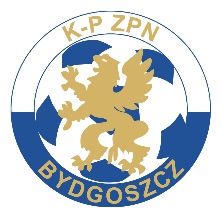 ZAMÓWIENIENA BILETYZAMÓWIENIENA BILETYZAMÓWIENIENA BILETYZAMÓWIENIENA BILETYZAMÓWIENIENA BILETYZAMÓWIENIENA BILETYmecz eliminacji Mistrzostw Europy U21 2019 r.Polska – Dania14 listopada 2017 r. (godz. 18.00) w Gdynimecz eliminacji Mistrzostw Europy U21 2019 r.Polska – Dania14 listopada 2017 r. (godz. 18.00) w Gdynimecz eliminacji Mistrzostw Europy U21 2019 r.Polska – Dania14 listopada 2017 r. (godz. 18.00) w Gdynimecz eliminacji Mistrzostw Europy U21 2019 r.Polska – Dania14 listopada 2017 r. (godz. 18.00) w Gdynimecz eliminacji Mistrzostw Europy U21 2019 r.Polska – Dania14 listopada 2017 r. (godz. 18.00) w Gdynimecz eliminacji Mistrzostw Europy U21 2019 r.Polska – Dania14 listopada 2017 r. (godz. 18.00) w GdyniL.p.IMIĘNAZWISKO     Nr PESEL1234567891011121314151617181920212223242526272829303132333435363738394041424344454647484950Podmiot zgłaszający (klub, akademia piłkarska, szkoła itp.):Podmiot zgłaszający (klub, akademia piłkarska, szkoła itp.):Podmiot zgłaszający (klub, akademia piłkarska, szkoła itp.):Podmiot zgłaszający (klub, akademia piłkarska, szkoła itp.):Osoba odpowiedzialna z ramienia podmiotu zgłaszającego:Numer telefonu: Oświadczam, że posiadam zgody w/w osób na przetwarzanie ich danych osobowych (imienia, nazwiska, nr pesel) w celu zamówienia biletów, a wymaganych przez przepisy prawa, Regulamin systemu, Regulamin danej imprezy, a także wynikających z dodatkowych umów zawartych z organizatorem - organizatorowi tej imprezy w tym również po jej zakończeniu (zgodnie z Ustawą o ochronie danych osobowych - Dz. U. z 2002r. Nr 101, poz. 926 z późn. zm.) w celu zrealizowania zamówienia oraz wypełnienia wymogów nałożonych na organizatora przez prawo i wymienione Regulaminy.Osoba odpowiedzialna z ramienia podmiotu zgłaszającego:Numer telefonu: Oświadczam, że posiadam zgody w/w osób na przetwarzanie ich danych osobowych (imienia, nazwiska, nr pesel) w celu zamówienia biletów, a wymaganych przez przepisy prawa, Regulamin systemu, Regulamin danej imprezy, a także wynikających z dodatkowych umów zawartych z organizatorem - organizatorowi tej imprezy w tym również po jej zakończeniu (zgodnie z Ustawą o ochronie danych osobowych - Dz. U. z 2002r. Nr 101, poz. 926 z późn. zm.) w celu zrealizowania zamówienia oraz wypełnienia wymogów nałożonych na organizatora przez prawo i wymienione Regulaminy.Osoba odpowiedzialna z ramienia podmiotu zgłaszającego:Numer telefonu: Oświadczam, że posiadam zgody w/w osób na przetwarzanie ich danych osobowych (imienia, nazwiska, nr pesel) w celu zamówienia biletów, a wymaganych przez przepisy prawa, Regulamin systemu, Regulamin danej imprezy, a także wynikających z dodatkowych umów zawartych z organizatorem - organizatorowi tej imprezy w tym również po jej zakończeniu (zgodnie z Ustawą o ochronie danych osobowych - Dz. U. z 2002r. Nr 101, poz. 926 z późn. zm.) w celu zrealizowania zamówienia oraz wypełnienia wymogów nałożonych na organizatora przez prawo i wymienione Regulaminy.Osoba odpowiedzialna z ramienia podmiotu zgłaszającego:Numer telefonu: Oświadczam, że posiadam zgody w/w osób na przetwarzanie ich danych osobowych (imienia, nazwiska, nr pesel) w celu zamówienia biletów, a wymaganych przez przepisy prawa, Regulamin systemu, Regulamin danej imprezy, a także wynikających z dodatkowych umów zawartych z organizatorem - organizatorowi tej imprezy w tym również po jej zakończeniu (zgodnie z Ustawą o ochronie danych osobowych - Dz. U. z 2002r. Nr 101, poz. 926 z późn. zm.) w celu zrealizowania zamówienia oraz wypełnienia wymogów nałożonych na organizatora przez prawo i wymienione Regulaminy.